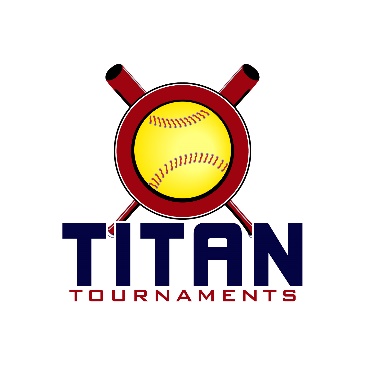 Thanks for playing ball with Titan!
Park Address: Lamar Murphy Park – 180 I.W. Davis Rd, Jefferson, GADirector Saturday: Joe 678-467-4979Director Sunday: Rickey 404-625-4406Format: 3 seeding games + double elimination bracket playRoster and Waiver Forms must be submitted to the onsite director upon arrival and birth certificates must be available on site in each head coach’s folder.Entry Fee - $515
Spectator Admission - $7 per spectator per day
Sanction $35 if unpaid in 2023Please check out the How much does my team owe document.Run rule is 12 after 3, 10 after 4, 8 after 5. Games are 7 innings if time permits.Pitching rule highlights – 1. The pitcher’s pivot foot shall maintain contact with the pitcher’s plate until the forward step. Note: a pitcher may now take a step back with the non-pivot foot from the plate prior, during, or after the hands are brought together. 
2. Illegal Pitch – Is a ball on the batter. Note: Runners will no longer be advanced one base without liability to be put out.The on deck circle is on your dugout side. If you are uncomfortable with your player being that close to the batter, you may have them warm up further down the dugout, but they must remain on your dugout side.
Headfirst slides are allowed, faking a bunt and pulling back to swing is allowed.Runners must make an attempt to avoid contact, but do not have to slide.
Warm Up Pitches – 5 pitches between innings or 1 minute, whichever comes first.Coaches – one defensive coach is allowed to sit on a bucket or stand directly outside of the dugout for the purpose of calling pitches. Two offensive coaches are allowed, one at third base, one at first base.
Offensive: One offensive timeout is allowed per inning.
Defensive: Three defensive timeouts are allowed during a seven inning game. On the fourth and each additional defensive timeout, the pitcher must be removed from the pitching position for the duration of the game. In the event of extra innings, one defensive timeout per inning is allowed.
An ejection will result in removal from the current game, and an additional one game suspension. Flagrant violations are subject to further suspension at the discretion of the onsite director.*Please be prepared to play at least 15 minutes prior to your team’s scheduled start times**Seeding Games are 70min finish the inning and can end in a tie*14U Seeding Schedule*Seeds 7 thru 10 will have a bracket game Saturday*
*Please be prepared to play at least 15 minutes prior to your team’s scheduled start times**75min finish the inning, and must have a winner**Please be prepared to play at least 15 minutes prior to your team’s scheduled start times**75min finish the inning, and must have a winner**Please be prepared to play at least 15 minutes prior to your team’s scheduled start times**Seeding Games are 70min finish the inning and can end in a tie*10U Seeding Schedule*All teams will have a bracket game Saturday**The team that drew 4 seeding games will have their worst game thrown out, except for head-to-head if it applies**Please be prepared to play at least 15 minutes prior to your team’s scheduled start times**75min finish the inning, and must have a winner**10U Bracket Play**Please be prepared to play at least 15 minutes prior to your team’s scheduled start times**Seeding Games are 60min finish the inning and can end in a tie*8U Seeding Schedule - Saturday*The team that drew 4 seeding games will have their worst game thrown out, except for head-to-head if it applies**Please be prepared to play at least 15 minutes prior to your team’s scheduled start times**60min finish the inning, and must have a winner**8U Bracket Play – Begins Sunday*Thanks for playing ball with Titan!
Park Address: Lions Club Park – 5500 Rockbridge Circle NW, Lilburn, GA – 12UDirector Kevin: 404-993-9291Format: 3 seeding games + double elimination bracket playRoster and Waiver Forms must be submitted to the onsite director upon arrival and birth certificates must be available on site in each head coach’s folder.Entry Fee - $515
Team Gate Fee - $250
Sanction $35 if unpaid in 2023Please check out the How much does my team owe document.Run rule is 12 after 3, 10 after 4, 8 after 5. Games are 7 innings if time permits.Pitching rule highlights – 1. The pitcher’s pivot foot shall maintain contact with the pitcher’s plate until the forward step. Note: a pitcher may now take a step back with the non-pivot foot from the plate prior, during, or after the hands are brought together. 
2. Illegal Pitch – Is a ball on the batter. Note: Runners will no longer be advanced one base without liability to be put out.The on deck circle is on your dugout side. If you are uncomfortable with your player being that close to the batter, you may have them warm up further down the dugout, but they must remain on your dugout side.
Headfirst slides are allowed, faking a bunt and pulling back to swing is allowed.Runners must make an attempt to avoid contact, but do not have to slide.
Warm Up Pitches – 5 pitches between innings or 1 minute, whichever comes first.Coaches – one defensive coach is allowed to sit on a bucket or stand directly outside of the dugout for the purpose of calling pitches. Two offensive coaches are allowed, one at third base, one at first base.
Offensive: One offensive timeout is allowed per inning.
Defensive: Three defensive timeouts are allowed during a seven inning game. On the fourth and each additional defensive timeout, the pitcher must be removed from the pitching position for the duration of the game. In the event of extra innings, one defensive timeout per inning is allowed.
An ejection will result in removal from the current game, and an additional one game suspension. Flagrant violations are subject to further suspension at the discretion of the onsite director.*Park opens at 7:00am Saturday**Please be prepared to play at least 15 minutes prior to your team’s scheduled start times**Bracket play begins Saturday for most teams*Director Kevin: 404-993-9291*Buford Elite King will have their worst game thrown out, except for the head-to-head portion if it applies, because they drew a 4th seeding game, due to the odd # of teams in their group**Please be prepared to play at least 15 minutes prior to your team’s scheduled start times**1 bracket game Saturday**Park opens at 7:30am Sunday*Director Kevin: 404-993-9291*75min finish the inning, and must have a winner**Please be prepared to play at least 15 minutes prior to your team’s scheduled start times**4 bracket games Saturday**Park opens at 7:30am Sunday*Director Kevin: 404-993-9291*75min finish the inning, and must have a winner**Please be prepared to play at least 15 minutes prior to your team’s scheduled start times**2 bracket games Saturday**Park opens at 7:30am Sunday*Director Kevin: 404-993-9291*75min finish the inning, and must have a winner*TimeFieldTeamScoreTeam8:301GU Elite3-2GA Classics 089:551Warrior Fastpitch7-2Shock FP Gwinnett9:552Southern Fire8-2Home Plate Havoc11:201GU Elite6-0Shock FP Gwinnett11:202Warrior Fastpitch4-0GA Classics 0812:451Express FP Stephenson3-6MFS 14U12:4527I Lady Royals Nydam6-7Franklin FP2:101GU Elite6-2Southern Fire2:102Warrior Fastpitch12-3Home Plate Havoc3:351Express FP Stephenson3-7Shock FP Gwinnett3:3527I Lady Royals Nydam10-3GA Classics 085:001MFS 14U14-1Home Plate Havoc5:002Franklin FP11-5Southern Fire6:301MFS 14U10-37I Lady Royals Nydam6:302Franklin FP14-2Express FP StephensonDay/TimeFieldGroupTeamScoreTeam14U Silver Bracket14U Silver Bracket14U Silver Bracket14U Silver Bracket14U Silver Bracket14U Silver BracketSat. 8:001Silver
Game 17 SeedRoyals14-210 SeedHPSat. 8:002Silver
Game 28 SeedClassics5-49 SeedExpress (3rd)Sun. 1:302Silver
Game 3Winner of Game 1Royals (1st)ROWinner of Game 2
Classics (2nd)Sun. 3:002Silver
Game 4Loser of Game 1HPROLoser of Game 2Express4:302Silver
Game 5Winner of Game 4
ROLoser of Game 3
6:002Silver
Game 6Winner of Game 3
ROWinner of Game 5
“7:30”2“IF” Game ShootoutWinner of Game 6ROLoser of Game 6 (if it’s their 1st bracket loss)Day/TimeFieldGroupTeamScoreTeam14U Gold Bracket14U Gold Bracket14U Gold Bracket14U Gold Bracket14U Gold Bracket14U Gold BracketSun. 9:001GoldGame 14 SeedFranklinRO5 SeedShockSun. 9:002GoldGame 23 SeedMFS (3rd)RO6 SeedSouthern Fire10:301GoldGame 3Winner of Game 1RO1 SeedGU Elite (1ST)10:302GoldGame 4Winner of Game 2RO2 SeedWarriors (2nd)12:001GoldGame 5Loser of Game 2ROLoser of Game 312:002GoldGame 6Loser of Game 1ROLoser of Game 4
1:301GoldGame 7Winner of Game 3ROWinner of Game 4
3:001GoldGame 8Winner of Game 5
ROWinner of Game 6
4:301GoldGame 9Loser of Game 7
ROWinner of Game 8
6:001GoldGame 10Winner of Game 7
ROWinner of Game 9
“7:30”1“IF” Game ShootoutWinner of Game 10ROLoser of Game 10 (if it’s their 1st bracket loss)TimeFieldTeamScoreTeam8:303EC Bullets P/W6-5GA Classics Mocahbee9:553Raptors3-9Suwanee FP9:554Home Plate Prime6-4Oconee Aces11:203EC Bullets P/W8-9North GA Girls11:204GA Classics Mocahbee8-3Suwanee FP12:453Raptors6-4Oconee Aces12:454GA Classics Mocahbee3-0Home Plate Prime2:103EC Bullets P/W5-5Oconee Aces2:104Suwanee FP7-1North GA Girls3:353EC Bullets P/W5-7Home Plate Prime3:354Raptors11-6North GA GirlsDay/TimeField #Game #TeamScoreTeamSat. 5:00314 SeedRaptors13-15 SeedBulletsSat. 5:00423 SeedHome Plate17-16 SeedN.G GirlsSat. 6:30332 SeedSuwannee12-07 SeedOconeeSat. 6:3044Winner of Game 1Raptors3-11 SeedGA ClassicsSun. 9:0035Winner of Game 2Home Plate (2nd)ROWinner of Game 3Suwanee (1st)Sun. 9:0046Loser of Game 2N.G. GirlsROLoser of Game 3Oconee10:3037Loser of Game 1BulletsROLoser of Game 5
12:0038Winner of Game 6
ROLoser of Game 4GA Classics1:3039Winner of Game 4Raptors (3rd)ROWinner of Game 5
3:00310Winner of Game 8
ROWinner of Game 7
4:30311Winner of Game 10
ROLoser of Game 9
6:00312Winner of Game 9
ROWinner of Game 11
“7:30”3“IF”
ShootoutWinner of Game 12ROLoser of Game 12 (if it’s their 1st loss in bracket play)TimeFieldTeamScoreTeam8:304Georgia Threat13-19DSO8:305DTS Diamonds5-12Grayson Select9:405Georgia Threat16-1Diamond Divas10:505DTS Diamonds7-7DSO12:005GA Bandits0-24Grayson Select1:105Georgia Ambush5-22Georgia Threat2:205DTS Diamonds24-1Diamond Divas3:305Grayson Select14-2DSO4:405GA Bandits8-9Georgia Ambush5:505GA Bandits14-0Diamond Divas7:005Georgia Ambush9-9Diamond DivasDay/TimeField #Game #TeamScoreTeamSun. 9:15514 SeedDSORO5 SeedAmbushSun. 10:30423 SeedDTS (3rd)RO6 SeedBanditsSun. 10:30532 SeedThreat (2nd)RO7 SeedDiamonds11:4044Winner of Game 1
RO1 SeedGrayson (1ST)11:4055Winner of Game 2
ROWinner of Game 3
12:5046Loser of Game 2
ROLoser of Game 3
12:5057Loser of Game 1
ROLoser of Game 5
2:0048Winner of Game 6
ROLoser of Game 4
2:0059Winner of Game 4
ROWinner of Game 5
3:10410Winner of Game 8
ROWinner of Game 7
4:20411Winner of Game 10
ROLoser of Game 9
5:30412Winner of Game 9
ROWinner of Game 11
“6:40”4“IF”
ShootoutWinner of Game 12ROLoser of Game 12 (if it’s their 1st loss in bracket play)TimeFieldGroupTeamScoreTeam12U Seeding Games – 70min finish the inning, and can end in a tie12U Seeding Games – 70min finish the inning, and can end in a tie12U Seeding Games – 70min finish the inning, and can end in a tie12U Seeding Games – 70min finish the inning, and can end in a tie12U Seeding Games – 70min finish the inning, and can end in a tie12U Seeding Games – 70min finish the inning, and can end in a tie8:301TitanBuford FP7-6Atlanta Crush8:302TitanDecatur Venom3-7Team GA 20118:303TitanRhyne Park Renegades3-8Walton Scrappers 20119:551TitanBuford FP2-3Team GA 20119:552TitanDecatur Venom3-11Walton Scrappers 20119:553TitanFirecrackers Haynes5-5Alpharetta Fire 201011:201TitanAlpharetta Fire 20106-3Team GA 201111:202TitanDecatur Venom3-8Firecrackers Haynes11:203TitanAtlanta Crush5-7Rhyne Park Renegades12:451SpartanBeehive8-0Sharon Springs12:452SpartanATL Flames Rosenkoff0-10Ambush Waugh12:453SpartanGA Bombers Cochran6-8ATL Premier Rose2:101TitanAtlanta Crush2-6Alpharetta Fire 20102:102TitanWalton Scrappers 20114-0Buford FP2:103TitanFirecrackers Haynes10-0Rhyne Park Renegades3:351SpartanBeehive8-0Ambush Waugh3:352SpartanATL Flames Rosenkoff2-7ATL Premier Rose3:353SpartanGA Bombers Cochran2-1Sharon Springs5:001SpartanBeehive9-2ATL Premier Rose5:002SpartanATL Flames Rosenkoff10-5Sharon Springs5:003SpartanGA Bombers Cochran0-3Ambush Waugh8:304RookieBuford Elite King15-0The Ball Busters9:554RookieBuford Elite King6-7SS Blue Bombers11:204RookieThe Ball Busters1-16Bandits12:454RookieBuford Elite King3-2CP Lady Bulldogs2:104RookieSS Blue Bombers11-3Bandits3:354RookieThe Ball Busters2-13CP Lady Bulldogs5:004RookieBuford Elite King14-3Bandits6:304RookieSS Blue Bombers3-4CP Lady BulldogsDay/TimeFieldGroupTeamScoreTeam12U Rookie Bracket12U Rookie Bracket12U Rookie Bracket12U Rookie Bracket12U Rookie Bracket12U Rookie BracketSat. 8:004RookieGame 14 SeedBandits7-105 SeedBall BustersSun. 9:004RookieGame 22 SeedLady Bulldogs (2nd)RO3 SeedBombers (3rd)Sun. 10:304RookieGame 3Winner of Game 1Ball BustersRO1 SeedBuford Elite (1st)12:004RookieGame 4Loser of Game 1BanditsROLoser of Game 2
1:304RookieGame 5Winner of Game 2
ROWinner of Game 3
3:004Rookie
Game 6Loser of Game 3
ROWinner of Game 4
4:304Rookie
Game 7Loser of Game 5
ROWinner of Game 6
6:00
C-Ship4RookieChampionshipWinner of Game 5
ROWinner of Game 7
“7:30”4“IF” Game ShootoutWinner of Championship


ROLoser of Championship (if it’s their 1st bracket loss)

Day/TimeFieldGroupTeamScoreTeam12U Silver Bracket12U Silver Bracket12U Silver Bracket12U Silver Bracket12U Silver Bracket12U Silver BracketSat. 6:301Game 1Titan 4 SeedTeam Ga 201111-2Titan 8 SeedDecatur VenomSat. 6:302Game 2Titan 6 SeedRhyne Park Renegades12-13Spartan 5 SeedATL FlamesSat. 8:001Game 3Spartan 4 SeedBombers5-4Titan 7 SeedAtlanta CrushSat. 8:002Game 4Titan 5 SeedBuford FP2-8Spartan 6 SeedSharon SpringsSun. 9:002Game 5Loser of Game 1Decatur VenomROLoser of Game 2RenegadesSun. 9:001Game 6Loser of Game 3Atlanta CrushROLoser of Game 4Buford FP10:301Game 7Winner of Game 1Team Ga 2011 (1st)ROWinner of Game 2Flames (3rd)10:302Game 8Winner of Game 3Bombers (2nd)ROWinner of Game 4Sharon Springs12:001Game 9Loser of Game 8ROWinner of Game 51:301Game 10Loser of Game 7ROWinner of Game 63:003Game 11Winner of Game 7ROWinner of Game 83:001Game 12Winner of Game 9ROWinner of Game 10
4:301Game 13Loser of Game 11
ROWinner of Game 12
6:00
C-Ship1Game 14Winner of Game 11
ROWinner of Game 13
“7:30”1“IF” Game ShootoutWinner of Game 14
ROLoser of Game 14 (if it’s their 1st bracket loss)Day/TimeFieldGroupTeamScoreTeam12U Gold Bracket12U Gold Bracket12U Gold Bracket12U Gold Bracket12U Gold Bracket12U Gold Bracket6:30 Sat.3Game 1Spartan 2 SeedAmbush (3rd)1-0Titan 3 SeedAlpharetta Fire 20108:00 Sat.3Game 2Titan 2 SeedFirecrackers Haynes4-9Spartan 3 SeedATL Premier9:00 Sun.3Game 3Winner of Game 1AmbushROTitan 1 SeedWalton Scrappers (2nd)10:30 Sun.3Game 4Winner of Game 2ATL PremierROSpartan 1 SeedBeehive (1st)12:002Game 5Loser of Game 2Firecrackers HaynesROLoser of Game 312:003Game 6Loser of Game 1Alpharetta FireROLoser of Game 4
1:302Game 7Winner of Game 3ROWinner of Game 4
1:303Game 8Winner of Game 5
ROWinner of Game 6
3:002Game 9Loser of Game 7
ROWinner of Game 8
4:30
C-Ship2Game 10Winner of Game 7
ROWinner of Game 9
“6:00”2“IF” Game ShootoutWinner of Game 10ROLoser of Game 10 (if it’s their 1st bracket loss)